         FAU Hafslo barne og ungdomsskule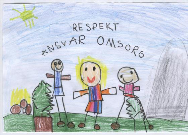 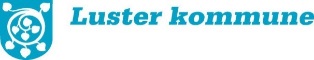 Hafslo, 15.05.2023Sakliste til møte i FAU HBUS Tysdag 23.05.2023 kl.19:00 – ca. kl. 21:00 Stad: Møterom 222 HBUS Til: Hilde Holte Selland, Karin Street, Linda K. Brunborg, Tonje Været, Ann Kristin Torgersen, Ine Jeanett Skjerven, Monika Reime, Tomas Kjørlaug, Anne Therese Moen, Linda M. Hagelin og Øyvind Oksnes.Sakliste:50/22-23:     	Drift av ungdomsklubb51/22-23:     	Gjennomgang av referat frå førre FAU-møte. 52/22-23:	Gudsteneste/alternativt arrangement før Jul.	53/22-23:	TV/film/skjerm i lunsjen.54/22-23:	Utsending av info frå FAU i Visma.55/22-23:	Gratisprinsippet. 56/22-23:	Evaluering av vårdugnad.57/22-23:	Gjennomgang/endring av «styrande dokumenter»:58/22-23:	Trafikktrygging:	Hjartesone/droppsone:59/22-23:	Orienteringssaker:Orienteringar frå rektor:Orienteringar frå andre:60/22-23:	Val.61/22-23:	Ymse.62/22-23:	Organisering av FAU- sakslister, møter, referat63/22-23:	Foreldrenettverk